CONV./046/2018.Asunto: Convocatoria.C. ALMA JANETH VARGAS CAMARENASECRETARIO Y SÍNDICO INTERINOP R E S E N T E :Por instrucciones de la Ciudadana Presidente Municipal Interino MARÍA GUADALUPE GUZMÁN SILVA, me permito saludarlo (a) y a la vez comunicarle, que en mi carácter de Secretario y Síndico Interino, y atendiendo a lo dispuesto a lo establecido en el numeral 29 fracción I; 31 y 47, de la Ley del Gobierno y la Administración Pública Municipal del Estado de Jalisco, así como del Artículo 163 fracción XII del Reglamento de La Administración Pública Municipal de Ayotlán, Jalisco; se le CONVOCA a la Cuadragésima Sexta Sesión Ordinaria de Ayuntamiento, la cual se llevará a cabo en la Sala de Sesiones ubicada en la Presidencia Municipal (Planta Alta) con domicilio en la calle Clemente Aguirre número 30, Colonia Centro, en punto de las 11:00 a.m. del día 9 de Mayo del 2018 bajo el siguiente:ORDEN DEL DIA:Pase de lista de asistencia, verificación y declaración del Quórum.--------------Lectura y aprobación del orden del día.----------------------------------------------Lectura, Aprobación y Firma del acta anterior.--------------------------------------Presentación, análisis y en su caso aprobación de la minuta proyecto de Decreto 26750 por la que se resuelve la iniciativa de Ley que reforma los artículos 35 bis, 37 y 59 de la Constitución Política del Estado de Jalisco.----Presentación, análisis y en su caso aprobación para la ejecución de obras con Recursos Propios.------------------------------------------------------------------------Presentación, análisis y en su caso aprobación para la ejecución de obras con el Fondo Aportaciones para la Infraestructura Social Municipal Ramo 33.-----Presentación, análisis y en su caso aprobación de la solicitud de pensión del C. RAMÓN RODRÍGUEZ NEGRETE.-------------------------------------------------Presentación, análisis y en su caso aprobación de la solicitud de pensión del C. FRANCISCO ZÁRATE CASTILLO.-------------------------------------------------Presentación y análisis para la autorización y declaración de regularización formal de los inmuebles con expedientes de la Comisión Municipal de Regularización (COMUR) ---------------------------------------------------------------Presentación, análisis y en su caso aprobación de la desincorporación los bienes muebles del patrimonio público municipal que se encuentran resguardados en la bodega de la unidad deportiva nueva.------------------------ Estudio y aprobación de la solicitud de licencia por parte del Delegado Municipal de Betania C. JOSÉ CARLOS BARAJAS GARCÍA.--------------------Asuntos del Presidente Municipal.-----------------------------------------------------a).- Presentación, análisis y en su caso aprobación de los apoyos otorgados a personas de escasos recursos del Municipio, correspondientes al mes de Abril del 2017.-----------------------------------------------------------------------------------Asuntos Varios.---------------------------------------------------------------------------Clausura de la Sesión.-------------------------------------------------------------------Sin más por el momento me despido agradeciéndole sus finas atenciones.A T E N T A M E N T E:Ayotlán, Jalisco; a 08 de Mayo del 2018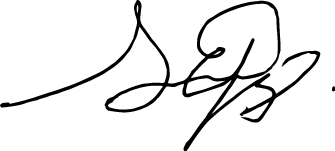 C. ALMA JANETH VARGAS CAMARENA SECRETARIO Y SÍNDICO INTERINOc.c.p. Acuse.